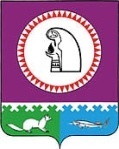 Об утверждении Положения о порядке установления  и прекращения публичных сервитутов в отношении земельных участков, находящихся на территории городского поселения Октябрьское В целях обеспечения правовых гарантий и законных интересов участников земельных отношений, публичных нужд, в соответствии с Гражданским кодексом Российской Федерации, статьями 23, 41, 48 Земельного кодекса Российской Федерации, Уставом городского поселения  Октябрьское, Совет депутатов городского поселения Октябрьское РЕШИЛ:1. Утвердить Положение о порядке установления и прекращения публичных сервитутов в отношении земельных участков, находящихся на территории городского поселения Октябрьское, согласно приложению.2. Решение Совета депутатов муниципального образования городское поселение Октябрьское от 28.11.2008 № 10 «Об утверждении Положения о порядке установления и прекращения публичных сервитутов в отношении земельных участков, находящихся на территории городского поселения Октябрьское» считать утратившим силу.3. Обнародовать настоящее решение путем размещения в сети Интернет на официальном сайте городского поселения Октябрьское  www.admoktpos.ru, в помещениях библиотек и иных общедоступных местах городского поселения Октябрьское.            4. Настоящее решение вступает в силу после его официального обнародования.            5. Контроль за исполнением настоящего решения возложить на комиссию по экономике и природопользованию Совета депутатов городского поселения Октябрьское (Медведева А.А.).           Глава городского                                                                   Председатель Совета депутатов поселения Октябрьское                                                         городского поселения Октябрьское                                                                                                                                                                                    ______________В.В.Сенченков                                            _______________ Л.Н. Черкасова«___»_________2014 года                                                     «___»_____________2014 годаПриложение  к решению Совета депутатов городского поселения  Октябрьское                                                                           от « ___ » ____________ 2014 № ______ПОЛОЖЕНИЕ О ПОРЯДКЕ УСТАНОВЛЕНИЯ И ПРЕКРАЩЕНИЯ ПУБЛИЧНЫХ СЕРВИТУТОВ В ОТНОШЕНИИ ЗЕМЕЛЬНЫХ УЧАСТКОВ, НАХОДЯЩИХСЯ  НА ТЕРРИТОРИИ ГОРОДСКОГО ПОСЕЛЕНИЯ ОКТЯБРЬСКОЕ1. Общие положения.1.1. Настоящее Положение разработано в целях упорядочения земельных отношений и обеспечения законных интересов собственников, землепользователей, землевладельцев, органов местного самоуправления и населения городского поселения Октябрьское. 1.2. Положение разработано в соответствии с действующим законодательством Российской Федерации.1.3. Положение определяет порядок установления и прекращения публичных сервитутов в отношении земельных участков, находящихся на территории городского поселения Октябрьское.1.4. Инициаторами установления и прекращения публичного сервитута могут быть физические или юридические лица, органы государственной власти или местного самоуправления.1.5. Требования к земельному участку, в отношении которого необходимо установление публичного сервитута, устанавливаются действующим законодательством Российской Федерации.1.6. Публичный сервитут подлежит государственной регистрации в соответствии с законодательством Российской Федерации о государственной регистрации прав на недвижимое имущество и сделок с ним.1.7. Публичные сервитуты устанавливаются для: - прохода или проезда через земельный участок, в том числе в целях обеспечения свободного доступа граждан к водному объекту общего пользования и его береговой полосе;- использования земельного участка в целях ремонта коммунальных, инженерных, электрических и других линий и сетей, а также объектов транспортной инфраструктуры;-  размещения на земельном участке межевых и геодезических знаков и подъездов к ним;- проведения дренажных работ на земельном участке;- забора (изъятия) водных ресурсов из водных объектов и водопоя;- прогона сельскохозяйственных животных через земельный участок;- сенокошения, выпаса сельскохозяйственных животных в установленном порядке на земельных участках в сроки, продолжительность которых соответствует местным условиям и обычаям;- использования земельного участка в целях охоты, рыболовства, аквакультуры (рыбоводства);- временного пользования земельным участком в целях проведения изыскательских, исследовательских и других работ.1.8. Сервитут может быть срочным или постоянным. Срок установления публичного сервитута в отношении земельного участка, расположенного в границах земель, зарезервированных для государственных или муниципальных нужд, не может превышать срока резервирования таких земель.1.9. Сервитут должен быть наименее обременительным для земельного участка, в отношении которого он установлен. 2. Порядок установления публичных сервитутов.2.1. Публичные сервитуты, необходимые для обеспечения интересов органов местного самоуправления или местного населения городского поселения Октябрьское, устанавливаются постановлением администрации городского поселения Октябрьское (далее – Администрация).2.2. Лицо, заинтересованное в установлении публичного сервитута (далее - заявитель), обращается с заявлением (приложение 1) об установлении публичного сервитута на имя главы городского поселения Октябрьское.2.2.1. Заявление об установлении публичного сервитута (далее - заявление) должно содержать следующие сведения о земельном участке, в отношении которого предполагается установить публичный сервитут: местоположение или адрес земельного участка с кадастровым номером; ориентировочная площадь  публичного сервитута;сфера действия публичного сервитута;4) цели установления публичного сервитута (содержание публичного сервитута) и обоснование необходимости его установления;5) предлагаемый  срок действия публичного сервитута.К заявлению может быть приложена схема, содержащая предлагаемые границы публичного сервитута.2.2.2. Заявление подписывается заявителем либо его представителем, документально подтвердившим свои полномочия на осуществление данных действий от имени заявителя, с указанием:1) для физического лица - фамилии, имени, отчества, паспортных данных, места жительства;2) для юридического лица - полного наименования, данных государственной регистрации и индивидуального номера налогоплательщика (ИНН);3) контактных телефонов, адреса электронной почты;4) способа выдачи (направления) заявителю документов.2.3. В течение 7  дней  с  даты регистрации заявления Администрация готовит заключение о возможности установления публичного сервитута (далее - заключение).2.4. При наличии оснований, предусмотренных п. 2.5 Положения, Администрация  готовит и согласовывает проект постановления об отклонении предложения об установлении публичного сервитута, которое должно быть принято в течение 10 дней с даты подписания заключения. Постановление Администрации об отказе в установлении публичного сервитута в течение 3 дней с даты его подписания выдается (направляется) заявителю способом, указанным в заявлении. 2.5. Решение об отклонении предложения об установлении публичного сервитута принимается  в случаях, если:1) заявление  об установлении публичного сервитута не соответствует требованиям пункта 2.2 настоящего Положения;2) цель, для достижения которой предполагается установить публичный сервитут, может быть достигнута иным способом, в том числе путем установления частного сервитута;3) публичный сервитут не соответствует правовому режиму использования земельного участка;4) цель установления публичного сервитута не соответствует целям, определенным действующим законодательством.2.6. В случае возможности установления публичного сервитута в течение 15 дней с даты подписания заключения Администрация:1) уведомляет письменно собственников, землевладельцев и землепользователей земельных участков о предстоящем (возможном) установлении публичного сервитута (с указанием в уведомлении о сфере действия публичного сервитута, цели и сроке установления публичного сервитута, предложении по обеспечению государственной регистрации ранее возникших прав на земельные участки, о сроке, в течение которого Уполномоченным органом принимаются предложения и возражения указанных лиц по установлению публичного сервитута); 2) организует проведение публичных слушаний.2.7. Публичные слушания проводятся среди населения городского поселения Октябрьское, проживающего на территории, в пределах которой планируется установление публичного сервитута, а также правообладателей земельного участка, в отношении которого планируется установление публичного сервитута. Публичные слушания проводятся на основании равного, свободного и добровольного волеизъявления. Правом участвовать в публичных слушаниях обладает каждый дееспособный гражданин, достигший к моменту проведения публичных слушаний 18 лет. 2.8. Решение о проведении публичных слушаний оформляется постановлением Администрации, в котором определяются:1) месторасположение (адрес), кадастровый номер, целевое назначение земельного участка, в отношении которого планируется установление  публичного сервитута;2) цель установления публичного сервитута;3) срок установления публичного сервитута; 4) наименование заявителя;5) наименование и местонахождение органа, уполномоченного на организацию, проведение публичных слушаний, в том числе прием замечаний (предложений) по вопросу публичных слушаний, составление заключения о результатах публичных слушаний;6) срок проведения публичных слушаний;7) дата и место проведения собрания по обсуждению вопроса публичных слушаний;8) состав комиссии по проведению собрания по обсуждению вопроса публичных слушаний;9) срок и место приема  замечаний (предложений) по вопросу публичных слушаний.К решению о проведении публичных слушаний прилагается схема границ публичного сервитута.2.9. Постановление Администрации о проведении публичных слушаний подлежит размещению в сети Интернет на официальном сайте городского поселения Октябрьское  www.admoktpos.ru не позднее 30 дней с момента поступления заявления в администрацию.2.10. Срок проведения общественных слушаний определяется решением о проведении публичных слушаний и не может составлять менее 30 дней и более 60 дней с момента опубликования  постановления Администрации о проведении публичных слушаний до даты размещения заключения о результатах публичных слушаний в сети Интернет на официальном сайте городского поселения Октябрьское  www.admoktpos.ru.  2.11. Администрация: 2.11.1. Обеспечивает организацию  и проведение публичных слушаний;2.11.2. Информирует заявителя, участников публичных слушаний, заинтересованных лиц о проведении публичных слушаний,  собрания по обсуждению вопроса публичных слушаний;2.11.3. Осуществляет прием и учет замечаний (предложений) по вопросу публичных слушаний;2.11.4. Готовит заключение о результатах публичных слушаний (за подписью главы городского поселения Октябрьское) на основании протокола собрания по обсуждению вопроса публичных слушаний, составленного комиссией по проведению вышеуказанного собрания, поступивших замечаний (предложений) по вопросу публичных слушаний.Заключение о результатах публичных слушаний должно содержать рекомендации о возможности установления публичного сервитута. 2.11.5. Корректирует, при необходимости, схему границ публичного сервитута с учетом  поступивших в период проведения публичных слушаний замечаний и предложений.2.12. Администрация, с учетом заключения о результатах публичных слушаний в течение 7 дней после их завершения принимает решение об установлении публичного сервитута или об отказе в его установлении в форме постановления Администрации.2.13. В решении об установлении публичного сервитута должны быть указаны:1) сведения о земельном участке, в отношении которого установлен публичный сервитут (его местонахождение (адрес), кадастровый номер, площадь, категория земель, разрешенное использование);2) сведения о собственнике, землепользователе или землевладельце указанного земельного участка;3) цель установления публичного сервитута и сфера его действия (площадь, границы);4) срок установления публичного сервитута;5) информация об обязанности осуществления государственной регистрации публичного сервитута.К постановлению администрации об установлении публичного сервитута прилагается схема границ публичного сервитута.2.14. Администрация в течение 5 дней с момента получения сведений о  государственной регистрации публичного сервитута направляет для официального опубликования и размещения в сети Интернет на официальном сайте городского поселения Октябрьское  www.admoktpos.ru постановление Администрации об установлении публичного сервитута.2.15. Копия постановления Администрации об отказе в установлении публичного сервитута в течение 7 дней со дня принятия выдается (направляется) заявителю способом, указанным в заявлении.3. Порядок прекращения публичных сервитутов3.1. Публичный сервитут прекращается в случае отсутствия общественных нужд, для которых он был установлен, по заявлению (приложение 2) заинтересованного лица (далее - заявитель) о прекращении публичного сервитута, поданного на имя главы городского поселения Октябрьское, либо по инициативе Администрации. 3.2. В заявлении о прекращении публичного сервитута должны быть указаны:1) местоположение или адрес земельного участка, в отношении которого установлен публичный сервитут, кадастровый номер;обоснование требования о прекращении публичного сервитута. К заявлению могут быть приложены документы, обосновывающие требования заявителя.3.3. Заявление подписывается заявителем либо его представителем, документально подтвердившим свои полномочия на осуществление данных действий от имени заявителя, с указанием:1) для физического лица - фамилии, имени, отчества, паспортных данных, места жительства;2) для юридического лица - полного наименования, данных государственной регистрации и индивидуального номера налогоплательщика (ИНН);3) контактных телефонов, адреса электронной почты;4) способа выдачи (направления) заявителю документов.3.4. Администрация:3.4.1. В течение 20 дней с даты регистрации заявления о прекращении публичного сервитута: 1)  проверяет сведения, указанные в заявлении, и готовит заключение о возможности прекращения публичного сервитута;2) готовит и согласовывает проект постановления Администрации о прекращении публичного сервитута либо об отказе в прекращении публичного  сервитута, которое должно быть принято в течение 10 дней с даты подписания заключения главы городского поселения Октябрьское.3.4.2. В течение 5 дней со дня принятия выдаёт (направляет) копию постановления Администрации о прекращении публичного сервитута либо об отказе в прекращении публичного сервитута заявителю способом, указанным в заявлении. 3.4.3. В течение 5 дней со дня принятия направляет заказным письмом с уведомлением копию постановления Администрации о прекращении публичного сервитута правообладателю земельного участка, в отношении которого был установлен публичный сервитут. 3.4.4. В течение 30 дней со дня принятия постановления Администрации о прекращении публичного сервитута обеспечивает погашение соответствующей записи в Едином государственном реестре прав на недвижимое имущество и сделок с ним.3.5. Решение об отказе в прекращении публичного сервитута принимается  в случаях, если:1) заявление  о прекращении публичного сервитута не соответствует требованиям пунктов 3.2, 3.3 настоящего Положения;2) не утрачены основания, в соответствии с которыми публичный сервитут был установлен. Приложение 1 к Положению о порядке установления и прекращения публичных сервитутов в отношении земельных участков, находящихся на территории городского поселения ОктябрьскоеГлаве городского поселения Октябрьское Сенченкову В.В.от ___________________________________________ _____________________________________________                                                                                                          (фамилия, имя, отчество)паспорт ________________________________________________________________________________________________________________________________                                                                                                                  (серия, номер, дата выдачи, кем выдан)                                             проживающий(ая) по  адресу:____________________ __________________________________________________________________________________________ИНН _____________________________________________________________________________________телефон ______________________________________ЗАЯВЛЕНИЕПрошу установить публичный сервитут на земельный участок (участки) _______________________________________________________________________________с кадастровым(и) номером(ами) __________________________________________________,расположенный(ые) по адресу: ___________________________________________________________________________________________________________________________________(указывается населенный пункт, улица, N дома или местоположение, ориентир, расположения  земельного участка, на который устанавливается сервитут)для ___________________________________________________________________________(указывается цель установления публичного сервитута)Сроком ________________________________________________________________________(указывается дата начала и окончания действия сервитута, или пишется "постоянный")Сервитут планируется на весь земельный участок (часть земельного участка), ориентировочной площадью _______________________ кв. м.Сервитут отображен на __________________________________________________________(схема расположения земельного участка, иной документ)Приложения:Дата«____»______________ 20__ год                                                          Подпись:______________Приложение 2 к Положению о порядке установления и прекращения публичных сервитутов в отношении земельных участков, находящихся на территории городского поселения ОктябрьскоеГлаве городского поселения Октябрьское Сенченкову В.В.от ___________________________________________ _____________________________________________                                                                                                          (фамилия, имя, отчество)паспорт ________________________________________________________________________________________________________________________________                                                                                                                  (серия, номер, дата выдачи, кем выдан)                                             проживающий(ая) по  адресу:____________________ __________________________________________________________________________________________ИНН _____________________________________________________________________________________телефон ______________________________________ЗАЯВЛЕНИЕПрошу прекратить публичный сервитут, установленный на основании ____________на земельный участок (участки):с кадастровым(и) номером(ами) __________________________________________________,расположенный(ые) по адресу: ___________________________________________________________________________________________________________________________________цель установления публичного сервитута___________________________________________сведения о собственнике (землевладельце, землепользователе) земельного участка, обремененного публичным сервитутом____________________________________________;сведения об инициаторе установления публичного сервитута _________________________;обоснование необходимости прекращения публичного сервитута_______________________сфера действия публичного сервитута______________________________________________указание на бессрочность публичного сервитута_____________________________________Приложения:Дата«____»______________20_ год                                                            Подпись:______________ПРОЕКТПРОЕКТПРОЕКТПРОЕКТПРОЕКТПРОЕКТПРОЕКТПРОЕКТПРОЕКТПРОЕКТСОВЕТ ДЕПУТАТОВГОРОДСКОЕ ПОСЕЛЕНИЕ ОКТЯБРЬСКОЕОктябрьского районаХанты-Мансийского автономного округа - ЮгрыРЕШЕНИЕСОВЕТ ДЕПУТАТОВГОРОДСКОЕ ПОСЕЛЕНИЕ ОКТЯБРЬСКОЕОктябрьского районаХанты-Мансийского автономного округа - ЮгрыРЕШЕНИЕСОВЕТ ДЕПУТАТОВГОРОДСКОЕ ПОСЕЛЕНИЕ ОКТЯБРЬСКОЕОктябрьского районаХанты-Мансийского автономного округа - ЮгрыРЕШЕНИЕСОВЕТ ДЕПУТАТОВГОРОДСКОЕ ПОСЕЛЕНИЕ ОКТЯБРЬСКОЕОктябрьского районаХанты-Мансийского автономного округа - ЮгрыРЕШЕНИЕСОВЕТ ДЕПУТАТОВГОРОДСКОЕ ПОСЕЛЕНИЕ ОКТЯБРЬСКОЕОктябрьского районаХанты-Мансийского автономного округа - ЮгрыРЕШЕНИЕСОВЕТ ДЕПУТАТОВГОРОДСКОЕ ПОСЕЛЕНИЕ ОКТЯБРЬСКОЕОктябрьского районаХанты-Мансийского автономного округа - ЮгрыРЕШЕНИЕСОВЕТ ДЕПУТАТОВГОРОДСКОЕ ПОСЕЛЕНИЕ ОКТЯБРЬСКОЕОктябрьского районаХанты-Мансийского автономного округа - ЮгрыРЕШЕНИЕСОВЕТ ДЕПУТАТОВГОРОДСКОЕ ПОСЕЛЕНИЕ ОКТЯБРЬСКОЕОктябрьского районаХанты-Мансийского автономного округа - ЮгрыРЕШЕНИЕСОВЕТ ДЕПУТАТОВГОРОДСКОЕ ПОСЕЛЕНИЕ ОКТЯБРЬСКОЕОктябрьского районаХанты-Мансийского автономного округа - ЮгрыРЕШЕНИЕСОВЕТ ДЕПУТАТОВГОРОДСКОЕ ПОСЕЛЕНИЕ ОКТЯБРЬСКОЕОктябрьского районаХанты-Мансийского автономного округа - ЮгрыРЕШЕНИЕ«»20014г.№п. г. т. Октябрьскоеп. г. т. Октябрьскоеп. г. т. Октябрьскоеп. г. т. Октябрьскоеп. г. т. Октябрьскоеп. г. т. Октябрьскоеп. г. т. Октябрьскоеп. г. т. Октябрьскоеп. г. т. Октябрьскоеп. г. т. Октябрьское